от «16» ноября 2017 г.							                     № 1798О проведении в 2018 году капитального ремонта общего имущества в многоквартирных домах, собственники помещений в которых не приняли решение о проведении такого капитального ремонта, в соответствии с региональной программой капитального ремонта общего имущества в многоквартирных домах, расположенных на территории Республики Саха (Якутия) и предложениями регионального оператора – Фонда капитального ремонта многоквартирных домов Республики Саха (Якутия)В соответствии с ч. 6 ст. 189 Жилищного кодекса Российской Федерации, руководствуясь Федеральным законом от 06.10.2003 №131-ФЗ «Об общих принципах организации местного самоуправления в Российской Федерации», ч. 5 ст. 16 Закона Республики Саха (Якутия) от 24.06.2013 1201-З №1329-IV «Об организации проведения капитального ремонта общего имущества в многоквартирных домах на территории Республики Саха (Якутия)», городская Администрация постановляет:Принять решение о проведении в 2018 году капитального ремонта общего имущества в многоквартирном доме, собственники помещений в котором, формирующие фонд капитального ремонта на счете регионального оператора, не приняли решение о проведении капитального ремонта в этом многоквартирном доме, в соответствии с региональной программой капитального ремонта общего имущества в многоквартирных домах, расположенных на территории Республики Саха (Якутия) и предложениями регионального оператора – Фонда капитального ремонта многоквартирных домов Республики Саха (Якутия), согласно приложениям к настоящему Постановлению.МКУ «УЖКХ» МО «Город Мирный» направить копию настоящего Постановления в течение пяти дней с даты его принятия региональному оператору и уведомить собственников помещений в многоквартирных домах, в отношении которых принято данное решение. Опубликовать настоящее Постановление в порядке, установленном Уставом МО «Город Мирный».Контроль исполнения настоящего Постановления оставляю за собой.Глава города					     		                                К.Н. АнтоновПриложение 1 к Постановлениюгородской Администрацииот «16» ноября 2017 года № 1798Решение о проведении капитального ремонта общего имущества в многоквартирном домеУтвердить следующий перечень услуг и (или) работ по капитальному ремонту общего имущества в многоквартирном доме:Утвердить смету расходов (стоимость) на капитальный ремонт, рассчитанную в соответствии с постановлением Правительства РС (Я) от 26.06.2014 №184:Утвердить сроки проведения капитального ремонта:Определить следующие источники финансирования капитального ремонта:- за счет средств государственного бюджета Республики Саха (Якутия) и средств собственников помещений в многоквартирном доме. 5. Принять решения о лице, которое от имени всех собственников помещений в многоквартирном доме уполномочено участвовать в приемке выполненных работ по капитальному ремонту, в том числе подписывать соответствующие акты._________________________________________________________________________________Приложение 2 к Постановлениюгородской Администрацииот «16» ноября 2017 года № 1798 Решение о проведении капитального ремонта общего имущества в многоквартирном домеУтвердить следующий перечень услуг и (или) работ по капитальному ремонту общего имущества в многоквартирном доме:Утвердить смету расходов (стоимость) на капитальный ремонт, рассчитанную в соответствии с постановлением Правительства РС (Я) от 26.06.2014 №184:Утвердить сроки проведения капитального ремонта:Определить следующие источники финансирования капитального ремонта:- за счет средств государственного бюджета Республики Саха (Якутия) и средств собственников помещений в многоквартирном доме.5. Принять решения о лице, которое от имени всех собственников помещений в многоквартирном доме уполномочено участвовать в приемке выполненных работ по капитальному ремонту, в том числе подписывать соответствующие акты._________________________________________________________________________________Приложение 3 к Постановлениюгородской Администрацииот «16» ноября 2017 года № 1798Решение о проведении капитального ремонта общего имущества в многоквартирном домеУтвердить следующий перечень услуг и (или) работ по капитальному ремонту общего имущества в многоквартирном доме:Утвердить смету расходов (стоимость) на капитальный ремонт, рассчитанную в соответствии с постановлением Правительства РС (Я) от 26.06.2014 №184:Утвердить сроки проведения капитального ремонта:Определить следующие источники финансирования капитального ремонта:- за счет средств государственного бюджета Республики Саха (Якутия) и средств собственников помещений в многоквартирном доме.5. Принять решения о лице, которое от имени всех собственников помещений в многоквартирном доме уполномочено участвовать в приемке выполненных работ по капитальному ремонту, в том числе подписывать соответствующие акты._________________________________________________________________________________Приложение 4 к Постановлениюгородской Администрацииот «16» ноября 2017 года № 1798Решение о проведении капитального ремонта общего имущества в многоквартирном домеУтвердить следующий перечень услуг и (или) работ по капитальному ремонту общего имущества в многоквартирном доме:Утвердить смету расходов (стоимость) на капитальный ремонт, рассчитанную в соответствии с постановлением Правительства РС (Я) от 26.06.2014 №184:Утвердить сроки проведения капитального ремонта:Определить следующие источники финансирования капитального ремонта:- за счет средств государственного бюджета Республики Саха (Якутия) и средств собственников помещений в многоквартирном доме.5. Принять решения о лице, которое от имени всех собственников помещений в многоквартирном доме уполномочено участвовать в приемке выполненных работ по капитальному ремонту, в том числе подписывать соответствующие акты._________________________________________________________________________________Приложение 5 к Постановлениюгородской Администрацииот «16» ноября 2017 года № 1798Решение о проведении капитального ремонта общего имущества в многоквартирном домеУтвердить следующий перечень услуг и (или) работ по капитальному ремонту общего имущества в многоквартирном доме:Утвердить смету расходов (стоимость) на капитальный ремонт, рассчитанную в соответствии с постановлением Правительства РС (Я) от 26.06.2014 №184:Утвердить сроки проведения капитального ремонта:Определить следующие источники финансирования капитального ремонта:- за счет средств государственного бюджета Республики Саха (Якутия) и средств собственников помещений в многоквартирном доме.5. Принять решения о лице, которое от имени всех собственников помещений в многоквартирном доме уполномочено участвовать в приемке выполненных работ по капитальному ремонту, в том числе подписывать соответствующие акты._________________________________________________________________________________Приложение 6 к Постановлениюгородской Администрацииот «16» ноября 2017 года № 1798Решение о проведении капитального ремонта общего имущества в многоквартирном домеУтвердить следующий перечень услуг и (или) работ по капитальному ремонту общего имущества в многоквартирном доме:Утвердить смету расходов (стоимость) на капитальный ремонт, рассчитанную в соответствии с постановлением Правительства РС (Я) от 26.06.2014 №184:Утвердить сроки проведения капитального ремонта:Определить следующие источники финансирования капитального ремонта:- за счет средств государственного бюджета Республики Саха (Якутия) и средств собственников помещений в многоквартирном доме.5. Принять решения о лице, которое от имени всех собственников помещений в многоквартирном доме уполномочено участвовать в приемке выполненных работ по капитальному ремонту, в том числе подписывать соответствующие акты._________________________________________________________________________________Приложение 7 к Постановлениюгородской Администрацииот «16» ноября 2017 года № 1798Решение о проведении капитального ремонта общего имущества в многоквартирном домеУтвердить следующий перечень услуг и (или) работ по капитальному ремонту общего имущества в многоквартирном доме:Утвердить смету расходов (стоимость) на капитальный ремонт, рассчитанную в соответствии с постановлением Правительства РС (Я) от 26.06.2014 №184:Утвердить сроки проведения капитального ремонта:Определить следующие источники финансирования капитального ремонта:- за счет средств государственного бюджета Республики Саха (Якутия) и средств собственников помещений в многоквартирном доме.5. Принять решения о лице, которое от имени всех собственников помещений в многоквартирном доме уполномочено участвовать в приемке выполненных работ по капитальному ремонту, в том числе подписывать соответствующие акты._________________________________________________________________________________Приложение 8 к Постановлениюгородской Администрацииот «16» ноября 2017 года № 1798Решение о проведении капитального ремонта общего имущества в многоквартирном домеУтвердить следующий перечень услуг и (или) работ по капитальному ремонту общего имущества в многоквартирном доме:Утвердить смету расходов (стоимость) на капитальный ремонт, рассчитанную в соответствии с постановлением Правительства РС (Я) от 26.06.2014 №184:Утвердить сроки проведения капитального ремонта:Определить следующие источники финансирования капитального ремонта:- за счет средств государственного бюджета Республики Саха (Якутия) и средств собственников помещений в многоквартирном доме.5. Принять решения о лице, которое от имени всех собственников помещений в многоквартирном доме уполномочено участвовать в приемке выполненных работ по капитальному ремонту, в том числе подписывать соответствующие акты._________________________________________________________________________________Приложение 9 к Постановлениюгородской Администрацииот «16» ноября 2017 года № 1798Решение о проведении капитального ремонта общего имущества в многоквартирном домеУтвердить следующий перечень услуг и (или) работ по капитальному ремонту общего имущества в многоквартирном доме:Утвердить смету расходов (стоимость) на капитальный ремонт, рассчитанную в соответствии с постановлением Правительства РС (Я) от 26.06.2014 №184:Утвердить сроки проведения капитального ремонта:Определить следующие источники финансирования капитального ремонта:- за счет средств государственного бюджета Республики Саха (Якутия) и средств собственников помещений в многоквартирном доме.5. Принять решения о лице, которое от имени всех собственников помещений в многоквартирном доме уполномочено участвовать в приемке выполненных работ по капитальному ремонту, в том числе подписывать соответствующие акты._________________________________________________________________________________Приложение 10 к Постановлениюгородской Администрацииот «16» ноября 2017 года № 1798Решение о проведении капитального ремонта общего имущества в многоквартирном домеУтвердить следующий перечень услуг и (или) работ по капитальному ремонту общего имущества в многоквартирном доме:Утвердить смету расходов (стоимость) на капитальный ремонт, рассчитанную в соответствии с постановлением Правительства РС (Я) от 26.06.2014 №184:Утвердить сроки проведения капитального ремонта:Определить следующие источники финансирования капитального ремонта:- за счет средств государственного бюджета Республики Саха (Якутия) и средств собственников помещений в многоквартирном доме.5. Принять решения о лице, которое от имени всех собственников помещений в многоквартирном доме уполномочено участвовать в приемке выполненных работ по капитальному ремонту, в том числе подписывать соответствующие акты._________________________________________________________________________________Приложение 11 к Постановлениюгородской Администрацииот «16» ноября 2017 года № 1798Решение о проведении капитального ремонта общего имущества в многоквартирном домеУтвердить следующий перечень услуг и (или) работ по капитальному ремонту общего имущества в многоквартирном доме:Утвердить смету расходов (стоимость) на капитальный ремонт, рассчитанную в соответствии с постановлением Правительства РС (Я) от 26.06.2014 №184:Утвердить сроки проведения капитального ремонта:Определить следующие источники финансирования капитального ремонта:- за счет средств государственного бюджета Республики Саха (Якутия) и средств собственников помещений в многоквартирном доме.5. Принять решения о лице, которое от имени всех собственников помещений в многоквартирном доме уполномочено участвовать в приемке выполненных работ по капитальному ремонту, в том числе подписывать соответствующие акты._________________________________________________________________________________Приложение 12 к Постановлениюгородской Администрацииот «16» ноября 2017 года № 1798Решение о проведении капитального ремонта общего имущества в многоквартирном домеУтвердить следующий перечень услуг и (или) работ по капитальному ремонту общего имущества в многоквартирном доме:Утвердить смету расходов (стоимость) на капитальный ремонт, рассчитанную в соответствии с постановлением Правительства РС (Я) от 26.06.2014 №184:Утвердить сроки проведения капитального ремонта:Определить следующие источники финансирования капитального ремонта:- за счет средств государственного бюджета Республики Саха (Якутия) и средств собственников помещений в многоквартирном доме.5. Принять решения о лице, которое от имени всех собственников помещений в многоквартирном доме уполномочено участвовать в приемке выполненных работ по капитальному ремонту, в том числе подписывать соответствующие акты._________________________________________________________________________________Приложение 13 к Постановлениюгородской Администрацииот «16» ноября 2017 года № 1798Решение о проведении капитального ремонта общего имущества в многоквартирном домеУтвердить следующий перечень услуг и (или) работ по капитальному ремонту общего имущества в многоквартирном доме:Утвердить смету расходов (стоимость) на капитальный ремонт, рассчитанную в соответствии с постановлением Правительства РС (Я) от 26.06.2014 №184:Утвердить сроки проведения капитального ремонта:Определить следующие источники финансирования капитального ремонта:- за счет средств государственного бюджета Республики Саха (Якутия) и средств собственников помещений в многоквартирном доме.5. Принять решения о лице, которое от имени всех собственников помещений в многоквартирном доме уполномочено участвовать в приемке выполненных работ по капитальному ремонту, в том числе подписывать соответствующие акты._________________________________________________________________________________Приложение 14 к Постановлениюгородской Администрацииот «16» ноября 2017 года № 1798Решение о проведении капитального ремонта общего имущества в многоквартирном домеУтвердить следующий перечень услуг и (или) работ по капитальному ремонту общего имущества в многоквартирном доме:Утвердить смету расходов (стоимость) на капитальный ремонт, рассчитанную в соответствии с постановлением Правительства РС (Я) от 26.06.2014 №184:Утвердить сроки проведения капитального ремонта:Определить следующие источники финансирования капитального ремонта:- за счет средств государственного бюджета Республики Саха (Якутия) и средств собственников помещений в многоквартирном доме.5. Принять решения о лице, которое от имени всех собственников помещений в многоквартирном доме уполномочено участвовать в приемке выполненных работ по капитальному ремонту, в том числе подписывать соответствующие акты._________________________________________________________________________________Приложение 15 к Постановлениюгородской Администрацииот «16» ноября 2017 года № 1798Решение о проведении капитального ремонта общего имущества в многоквартирном домеУтвердить следующий перечень услуг и (или) работ по капитальному ремонту общего имущества в многоквартирном доме:Утвердить смету расходов (стоимость) на капитальный ремонт, рассчитанную в соответствии с постановлением Правительства РС (Я) от 26.06.2014 №184:Утвердить сроки проведения капитального ремонта:Определить следующие источники финансирования капитального ремонта:- за счет средств государственного бюджета Республики Саха (Якутия) и средств собственников помещений в многоквартирном доме.5. Принять решения о лице, которое от имени всех собственников помещений в многоквартирном доме уполномочено участвовать в приемке выполненных работ по капитальному ремонту, в том числе подписывать соответствующие акты._________________________________________________________________________________Приложение 16 к Постановлениюгородской Администрацииот «16» ноября 2017 года № 1798Решение о проведении капитального ремонта общего имущества в многоквартирном домеУтвердить следующий перечень услуг и (или) работ по капитальному ремонту общего имущества в многоквартирном доме:Утвердить смету расходов (стоимость) на капитальный ремонт, рассчитанную в соответствии с постановлением Правительства РС (Я) от 26.06.2014 №184:Утвердить сроки проведения капитального ремонта:Определить следующие источники финансирования капитального ремонта:- за счет средств государственного бюджета Республики Саха (Якутия) и средств собственников помещений в многоквартирном доме.5. Принять решения о лице, которое от имени всех собственников помещений в многоквартирном доме уполномочено участвовать в приемке выполненных работ по капитальному ремонту, в том числе подписывать соответствующие акты._________________________________________________________________________________Приложение 17 к Постановлениюгородской Администрацииот «16» ноября 2017 года № 1798Решение о проведении капитального ремонта общего имущества в многоквартирном домеУтвердить следующий перечень услуг и (или) работ по капитальному ремонту общего имущества в многоквартирном доме:Утвердить смету расходов (стоимость) на капитальный ремонт, рассчитанную в соответствии с постановлением Правительства РС (Я) от 26.06.2014 №184:Утвердить сроки проведения капитального ремонта:Определить следующие источники финансирования капитального ремонта:- за счет средств государственного бюджета Республики Саха (Якутия) и средств собственников помещений в многоквартирном доме.5. Принять решения о лице, которое от имени всех собственников помещений в многоквартирном доме уполномочено участвовать в приемке выполненных работ по капитальному ремонту, в том числе подписывать соответствующие акты._________________________________________________________________________________Приложение 18 к Постановлениюгородской Администрацииот «16» ноября 2017 года № 1798Решение о проведении капитального ремонта общего имущества в многоквартирном домеУтвердить следующий перечень услуг и (или) работ по капитальному ремонту общего имущества в многоквартирном доме:Утвердить смету расходов (стоимость) на капитальный ремонт, рассчитанную в соответствии с постановлением Правительства РС (Я) от 26.06.2014 №184:Утвердить сроки проведения капитального ремонта:Определить следующие источники финансирования капитального ремонта:- за счет средств государственного бюджета Республики Саха (Якутия) и средств собственников помещений в многоквартирном доме.5. Принять решения о лице, которое от имени всех собственников помещений в многоквартирном доме уполномочено участвовать в приемке выполненных работ по капитальному ремонту, в том числе подписывать соответствующие акты._________________________________________________________________________________Приложение 19 к Постановлениюгородской Администрацииот «16» ноября 2017 года № 1798Решение о проведении капитального ремонта общего имущества в многоквартирном домеУтвердить следующий перечень услуг и (или) работ по капитальному ремонту общего имущества в многоквартирном доме:Утвердить смету расходов (стоимость) на капитальный ремонт, рассчитанную в соответствии с постановлением Правительства РС (Я) от 26.06.2014 №184:Утвердить сроки проведения капитального ремонта:Определить следующие источники финансирования капитального ремонта:- за счет средств государственного бюджета Республики Саха (Якутия) и средств собственников помещений в многоквартирном доме.5. Принять решения о лице, которое от имени всех собственников помещений в многоквартирном доме уполномочено участвовать в приемке выполненных работ по капитальному ремонту, в том числе подписывать соответствующие акты._________________________________________________________________________________Приложение 20 к Постановлениюгородской Администрацииот «16» ноября 2017 года № 1798Решение о проведении капитального ремонта общего имущества в многоквартирном домеУтвердить следующий перечень услуг и (или) работ по капитальному ремонту общего имущества в многоквартирном доме:Утвердить смету расходов (стоимость) на капитальный ремонт, рассчитанную в соответствии с постановлением Правительства РС (Я) от 26.06.2014 №184:Утвердить сроки проведения капитального ремонта:Определить следующие источники финансирования капитального ремонта:- за счет средств государственного бюджета Республики Саха (Якутия) и средств собственников помещений в многоквартирном доме.5. Принять решения о лице, которое от имени всех собственников помещений в многоквартирном доме уполномочено участвовать в приемке выполненных работ по капитальному ремонту, в том числе подписывать соответствующие акты._________________________________________________________________________________Приложение 21 к Постановлениюгородской Администрацииот «16» ноября 2017 года  № 1798Решение о проведении капитального ремонта общего имущества в многоквартирном домеУтвердить следующий перечень услуг и (или) работ по капитальному ремонту общего имущества в многоквартирном доме:Утвердить смету расходов (стоимость) на капитальный ремонт, рассчитанную в соответствии с постановлением Правительства РС (Я) от 26.06.2014 №184:Утвердить сроки проведения капитального ремонта:Определить следующие источники финансирования капитального ремонта:- за счет средств государственного бюджета Республики Саха (Якутия) и средств собственников помещений в многоквартирном доме.5. Принять решения о лице, которое от имени всех собственников помещений в многоквартирном доме уполномочено участвовать в приемке выполненных работ по капитальному ремонту, в том числе подписывать соответствующие акты._________________________________________________________________________________Приложение 22 к Постановлениюгородской Администрацииот «16» ноября 2017 года  № 1798Решение о проведении капитального ремонта общего имущества в многоквартирном домеУтвердить следующий перечень услуг и (или) работ по капитальному ремонту общего имущества в многоквартирном доме:Утвердить смету расходов (стоимость) на капитальный ремонт, рассчитанную в соответствии с постановлением Правительства РС (Я) от 26.06.2014 №184:Утвердить сроки проведения капитального ремонта:Определить следующие источники финансирования капитального ремонта:- за счет средств государственного бюджета Республики Саха (Якутия) и средств собственников помещений в многоквартирном доме.5. Принять решения о лице, которое от имени всех собственников помещений в многоквартирном доме уполномочено участвовать в приемке выполненных работ по капитальному ремонту, в том числе подписывать соответствующие акты._________________________________________________________________________________Приложение 23 к Постановлениюгородской Администрацииот «16» ноября 2017 года  № 1798Решение о проведении капитального ремонта общего имущества в многоквартирном домеУтвердить следующий перечень услуг и (или) работ по капитальному ремонту общего имущества в многоквартирном доме:Утвердить смету расходов (стоимость) на капитальный ремонт, рассчитанную в соответствии с постановлением Правительства РС (Я) от 26.06.2014 №184:Утвердить сроки проведения капитального ремонта:Определить следующие источники финансирования капитального ремонта:- за счет средств государственного бюджета Республики Саха (Якутия) и средств собственников помещений в многоквартирном доме.5. Принять решения о лице, которое от имени всех собственников помещений в многоквартирном доме уполномочено участвовать в приемке выполненных работ по капитальному ремонту, в том числе подписывать соответствующие акты._________________________________________________________________________________Приложение 24 к Постановлениюгородской Администрацииот «16» ноября 2017 года  № 1798Решение о проведении капитального ремонта общего имущества в многоквартирном домеУтвердить следующий перечень услуг и (или) работ по капитальному ремонту общего имущества в многоквартирном доме:Утвердить смету расходов (стоимость) на капитальный ремонт, рассчитанную в соответствии с постановлением Правительства РС (Я) от 26.06.2014 №184:Утвердить сроки проведения капитального ремонта:Определить следующие источники финансирования капитального ремонта:- за счет средств государственного бюджета Республики Саха (Якутия) и средств собственников помещений в многоквартирном доме.5. Принять решения о лице, которое от имени всех собственников помещений в многоквартирном доме уполномочено участвовать в приемке выполненных работ по капитальному ремонту, в том числе подписывать соответствующие акты._________________________________________________________________________________Приложение 25 к Постановлениюгородской Администрацииот «16» ноября 2017 года  № 1798Решение о проведении капитального ремонта общего имущества в многоквартирном домеУтвердить следующий перечень услуг и (или) работ по капитальному ремонту общего имущества в многоквартирном доме:Утвердить смету расходов (стоимость) на капитальный ремонт, рассчитанную в соответствии с постановлением Правительства РС (Я) от 26.06.2014 №184:Утвердить сроки проведения капитального ремонта:Определить следующие источники финансирования капитального ремонта:- за счет средств государственного бюджета Республики Саха (Якутия) и средств собственников помещений в многоквартирном доме.5. Принять решения о лице, которое от имени всех собственников помещений в многоквартирном доме уполномочено участвовать в приемке выполненных работ по капитальному ремонту, в том числе подписывать соответствующие акты._________________________________________________________________________________Приложение 26 к Постановлениюгородской Администрацииот «16» ноября 2017 года  № 1798Решение о проведении капитального ремонта общего имущества в многоквартирном домеУтвердить следующий перечень услуг и (или) работ по капитальному ремонту общего имущества в многоквартирном доме:Утвердить смету расходов (стоимость) на капитальный ремонт, рассчитанную в соответствии с постановлением Правительства РС (Я) от 26.06.2014 №184:Утвердить сроки проведения капитального ремонта:Определить следующие источники финансирования капитального ремонта:- за счет средств государственного бюджета Республики Саха (Якутия) и средств собственников помещений в многоквартирном доме.5. Принять решения о лице, которое от имени всех собственников помещений в многоквартирном доме уполномочено участвовать в приемке выполненных работ по капитальному ремонту, в том числе подписывать соответствующие акты._________________________________________________________________________________Приложение 27 к Постановлениюгородской Администрацииот «16» ноября 2017 года  № 1798Решение о проведении капитального ремонта общего имущества в многоквартирном домеУтвердить следующий перечень услуг и (или) работ по капитальному ремонту общего имущества в многоквартирном доме:Утвердить смету расходов (стоимость) на капитальный ремонт, рассчитанную в соответствии с постановлением Правительства РС (Я) от 26.06.2014 №184:Утвердить сроки проведения капитального ремонта:Определить следующие источники финансирования капитального ремонта:- за счет средств государственного бюджета Республики Саха (Якутия) и средств собственников помещений в многоквартирном доме.5. Принять решения о лице, которое от имени всех собственников помещений в многоквартирном доме уполномочено участвовать в приемке выполненных работ по капитальному ремонту, в том числе подписывать соответствующие акты._________________________________________________________________________________Приложение 28 к Постановлениюгородской Администрацииот «16» ноября 2017 года  № 1798Решение о проведении капитального ремонта общего имущества в многоквартирном домеУтвердить следующий перечень услуг и (или) работ по капитальному ремонту общего имущества в многоквартирном доме:Утвердить смету расходов (стоимость) на капитальный ремонт, рассчитанную в соответствии с постановлением Правительства РС (Я) от 26.06.2014 №184:Утвердить сроки проведения капитального ремонта:Определить следующие источники финансирования капитального ремонта:- за счет средств государственного бюджета Республики Саха (Якутия) и средств собственников помещений в многоквартирном доме.5. Принять решения о лице, которое от имени всех собственников помещений в многоквартирном доме уполномочено участвовать в приемке выполненных работ по капитальному ремонту, в том числе подписывать соответствующие акты.________________________________________________________________________________Приложение 29 к Постановлениюгородской Администрацииот «16» ноября 2017 года  № 1798Решение о проведении капитального ремонта общего имущества в многоквартирном домеУтвердить следующий перечень услуг и (или) работ по капитальному ремонту общего имущества в многоквартирном доме:Утвердить смету расходов (стоимость) на капитальный ремонт, рассчитанную в соответствии с постановлением Правительства РС (Я) от 26.06.2014 №184:Утвердить сроки проведения капитального ремонта:Определить следующие источники финансирования капитального ремонта:- за счет средств государственного бюджета Республики Саха (Якутия) и средств собственников помещений в многоквартирном доме.5. Принять решения о лице, которое от имени всех собственников помещений в многоквартирном доме уполномочено участвовать в приемке выполненных работ по капитальному ремонту, в том числе подписывать соответствующие акты._________________________________________________________________________________Приложение 30 к Постановлениюгородской Администрацииот «16» ноября 2017 года  № 1798Решение о проведении капитального ремонта общего имущества в многоквартирном домеУтвердить следующий перечень услуг и (или) работ по капитальному ремонту общего имущества в многоквартирном доме:Утвердить смету расходов (стоимость) на капитальный ремонт, рассчитанную в соответствии с постановлением Правительства РС (Я) от 26.06.2014 №184:Утвердить сроки проведения капитального ремонта:Определить следующие источники финансирования капитального ремонта:- за счет средств государственного бюджета Республики Саха (Якутия) и средств собственников помещений в многоквартирном доме.5. Принять решения о лице, которое от имени всех собственников помещений в многоквартирном доме уполномочено участвовать в приемке выполненных работ по капитальному ремонту, в том числе подписывать соответствующие акты._________________________________________________________________________________Приложение 31 к Постановлениюгородской Администрацииот «16» ноября 217 года  № 1798Решение о проведении капитального ремонта общего имущества в многоквартирном домеУтвердить следующий перечень услуг и (или) работ по капитальному ремонту общего имущества в многоквартирном доме:Утвердить смету расходов (стоимость) на капитальный ремонт, рассчитанную в соответствии с постановлением Правительства РС (Я) от 26.06.2014 №184:Утвердить сроки проведения капитального ремонта:Определить следующие источники финансирования капитального ремонта:- за счет средств государственного бюджета Республики Саха (Якутия) и средств собственников помещений в многоквартирном доме.5. Принять решения о лице, которое от имени всех собственников помещений в многоквартирном доме уполномочено участвовать в приемке выполненных работ по капитальному ремонту, в том числе подписывать соответствующие акты._________________________________________________________________________________Приложение 32 к Постановлениюгородской Администрацииот «16» ноября 2017 года  № 1798Решение о проведении капитального ремонта общего имущества в многоквартирном домеУтвердить следующий перечень услуг и (или) работ по капитальному ремонту общего имущества в многоквартирном доме:Утвердить смету расходов (стоимость) на капитальный ремонт, рассчитанную в соответствии с постановлением Правительства РС (Я) от 26.06.2014 №184:Утвердить сроки проведения капитального ремонта:Определить следующие источники финансирования капитального ремонта:- за счет средств государственного бюджета Республики Саха (Якутия) и средств собственников помещений в многоквартирном доме.5. Принять решения о лице, которое от имени всех собственников помещений в многоквартирном доме уполномочено участвовать в приемке выполненных работ по капитальному ремонту, в том числе подписывать соответствующие акты._________________________________________________________________________________Приложение 33 к Постановлениюгородской Администрацииот «16» ноября 2017 года  № 1798Решение о проведении капитального ремонта общего имущества в многоквартирном домеУтвердить следующий перечень услуг и (или) работ по капитальному ремонту общего имущества в многоквартирном доме:Утвердить смету расходов (стоимость) на капитальный ремонт, рассчитанную в соответствии с постановлением Правительства РС (Я) от 26.06.2014 №184:Утвердить сроки проведения капитального ремонта:Определить следующие источники финансирования капитального ремонта:- за счет средств государственного бюджета Республики Саха (Якутия) и средств собственников помещений в многоквартирном доме.5. Принять решения о лице, которое от имени всех собственников помещений в многоквартирном доме уполномочено участвовать в приемке выполненных работ по капитальному ремонту, в том числе подписывать соответствующие акты.Приложение 34 к Постановлениюгородской Администрацииот «16» ноября 2017 года № 1798Решение о проведении капитального ремонта общего имущества в многоквартирном домеУтвердить следующий перечень услуг и (или) работ по капитальному ремонту общего имущества в многоквартирном доме:Утвердить смету расходов (стоимость) на капитальный ремонт, рассчитанную в соответствии с постановлением Правительства РС (Я) от 26.06.2014 №184:Утвердить сроки проведения капитального ремонта:Определить следующие источники финансирования капитального ремонта:- за счет средств государственного бюджета Республики Саха (Якутия) и средств собственников помещений в многоквартирном доме.5. Принять решения о лице, которое от имени всех собственников помещений в многоквартирном доме уполномочено участвовать в приемке выполненных работ по капитальному ремонту, в том числе подписывать соответствующие акты._________________________________________________________________________________Приложение 35 к Постановлениюгородской Администрацииот «16» ноября 2017 года  № 1798Решение о проведении капитального ремонта общего имущества в многоквартирном домеУтвердить следующий перечень услуг и (или) работ по капитальному ремонту общего имущества в многоквартирном доме:Утвердить смету расходов (стоимость) на капитальный ремонт, рассчитанную в соответствии с постановлением Правительства РС (Я) от 26.06.2014 №184:Утвердить сроки проведения капитального ремонта:Определить следующие источники финансирования капитального ремонта:- за счет средств государственного бюджета Республики Саха (Якутия) и средств собственников помещений в многоквартирном доме.5. Принять решения о лице, которое от имени всех собственников помещений в многоквартирном доме уполномочено участвовать в приемке выполненных работ по капитальному ремонту, в том числе подписывать соответствующие акты._________________________________________________________________________________Приложение 36 к Постановлениюгородской Администрацииот «16» ноября 2017 года № 1798Решение о проведении капитального ремонта общего имущества в многоквартирном домеУтвердить следующий перечень услуг и (или) работ по капитальному ремонту общего имущества в многоквартирном доме:Утвердить смету расходов (стоимость) на капитальный ремонт, рассчитанную в соответствии с постановлением Правительства РС (Я) от 26.06.2014 №184:Утвердить сроки проведения капитального ремонта:Определить следующие источники финансирования капитального ремонта:- за счет средств государственного бюджета Республики Саха (Якутия) и средств собственников помещений в многоквартирном доме.5. Принять решения о лице, которое от имени всех собственников помещений в многоквартирном доме уполномочено участвовать в приемке выполненных работ по капитальному ремонту, в том числе подписывать соответствующие акты._________________________________________________________________________________АДМИНИСТРАЦИЯМУНИЦИПАЛЬНОГО ОБРАЗОВАНИЯ«Город Мирный»МИРНИНСКОГО РАЙОНАПОСТАНОВЛЕНИЕ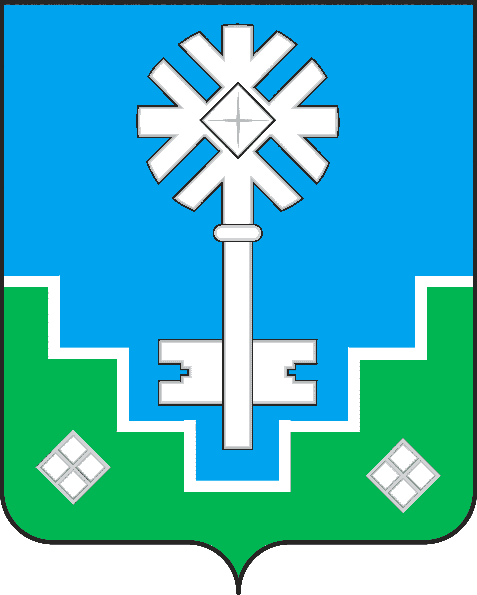 МИИРИНЭЙ ОРОЙУОНУН«Мииринэй куорат»МУНИЦИПАЛЬНАЙ ТЭРИЛЛИИ ДЬАhАЛТАТАУУРААХАдрес многоквартирного домаНаименование работ по капитальному ремонту общего имущества в МКДРеспублика Саха (Якутия), р-он Мирнинский, г. Мирный, пр-кт. Ленинградский, д. 1, корп. 1ТеплоснабжениеСистема водоснабженияВодоотведениеЭлектроснабжениеРемонт крышиУтепление и (или) ремонт фасада, стыков полносборных зданийРемонт фундамента, цокольных балок и перекрытий, утепление цокольного перекрытияРемонт балконов, лоджий, входных крылец с установкой пандусов, ремонт козырьков входных крылецРемонт водоотводящих устройствНаименование работ по капитальному ремонту общего имущества в МКДСтоимость работ на капитальный ремонт общего имущества в МКД (руб.)ТеплоснабжениеСистема водоснабженияВодоотведениеЭлектроснабжениеРемонт крышиУтепление и (или) ремонт фасада, стыков полносборных зданийРемонт фундамента, цокольных балок и перекрытий, утепление цокольного перекрытияРемонт балконов, лоджий, входных крылец с установкой пандусов, ремонт козырьков входных крылецРемонт водоотводящих устройств2 512 357,88 руб.1 285 286,53 руб.555 992,75 руб.479 732,74 руб.4 217 770,28 руб.10 068 160,39 руб.3 166 972,06 руб.315 678,20 руб.158 464,18 руб. Наименование работ по капитальному ремонту общего имущества в МКДСроки проведения капитального ремонта общего имущества в МКДТеплоснабжениеСистема водоснабженияВодоотведениеЭлектроснабжениеРемонт крышиУтепление и (или) ремонт фасада, стыков полносборных зданийРемонт фундамента, цокольных балок и перекрытий, утепление цокольного перекрытияРемонт балконов, лоджий, входных крылец с установкой пандусов, ремонт козырьков входных крылецРемонт водоотводящих устройств                  2018 годАдрес многоквартирного домаНаименование работ по капитальному ремонту общего имущества в МКДРеспублика Саха (Якутия), р-он Мирнинский, г. Мирный, пр-кт. Ленинградский, д. 19ТеплоснабжениеСистема водоснабженияВодоотведениеЭлектроснабжениеРемонт крышиУтепление и (или) ремонт фасада, стыков полносборных зданийРемонт фундамента, цокольных балок и перекрытий, утепление цокольного перекрытияРемонт балконов, лоджий, входных крылец с установкой пандусов, ремонт козырьков входных крылецРемонт водоотводящих устройствНаименование работ по капитальному ремонту общего имущества в МКДСтоимость работ на капитальный ремонт общего имущества в МКД (руб.)ТеплоснабжениеСистема водоснабженияВодоотведениеЭлектроснабжениеРемонт крышиУтепление и (или) ремонт фасада, стыков полносборных зданийРемонт фундамента, цокольных балок и перекрытий, утепление цокольного перекрытияРемонт балконов, лоджий, входных крылец с установкой пандусов, ремонт козырьков входных крылецРемонт водоотводящих устройств4 093 509,48 руб.2 094 181,19 руб.905 906,60 руб.781 652,39 руб.6 872 222,61 руб.16 404 553,81 руб.5 160 104,87 руб.514 350,18 руб.258 193,57 руб.Наименование работ по капитальному ремонту общего имущества в МКДСроки проведения капитального ремонта общего имущества в МКДТеплоснабжениеСистема водоснабженияВодоотведениеЭлектроснабжениеРемонт крышиУтепление и (или) ремонт фасада, стыков полносборных зданийРемонт фундамента, цокольных балок и перекрытий, утепление цокольного перекрытияРемонт балконов, лоджий, входных крылец с установкой пандусов, ремонт козырьков входных крылецРемонт водоотводящих устройств                        2018 годАдрес многоквартирного домаНаименование работ по капитальному ремонту общего имущества в МКДРеспублика Саха (Якутия), р-он Мирнинский, г. Мирный, пр-кт. Ленинградский, д. 27, корп. АТеплоснабжениеСистема водоснабженияВодоотведениеЭлектроснабжениеРемонт крышиУтепление и (или) ремонт фасада, стыков полносборных зданийРемонт фундамента, цокольных балок и перекрытий, утепление цокольного перекрытияРемонт водоотводящих устройствНаименование работ по капитальному ремонту общего имущества в МКДСтоимость работ на капитальный ремонт общего имущества в МКД (руб.)ТеплоснабжениеСистема водоснабженияВодоотведениеЭлектроснабжениеРемонт крышиУтепление и (или) ремонт фасада, стыков полносборных зданийРемонт фундамента, цокольных балок и перекрытий, утепление цокольного перекрытияРемонт водоотводящих устройств585 132,80 руб.252 266,45 руб.109 950,70 руб.69 204,93 руб.938 486,81 руб.1 441 575,79 руб.1 687 231,49 руб.90 926,91 руб.Наименование работ по капитальному ремонту общего имущества в МКДСроки проведения капитального ремонта общего имущества в МКДТеплоснабжениеСистема водоснабженияВодоотведениеЭлектроснабжениеРемонт крышиУтепление и (или) ремонт фасада, стыков полносборных зданийРемонт фундамента, цокольных балок и перекрытий, утепление цокольного перекрытияРемонт водоотводящих устройств 2018 годАдрес многоквартирного домаНаименование работ по капитальному ремонту общего имущества в МКДРеспублика Саха (Якутия), р-он Мирнинский, г. Мирный, ул. 40 лет Октября, д. 3ТеплоснабжениеСистема водоснабженияВодоотведениеЭлектроснабжениеРемонт крышиУтепление и (или) ремонт фасада, стыков полносборных зданийРемонт фундамента, цокольных балок и перекрытий, утепление цокольного перекрытияРемонт водоотводящих устройствНаименование работ по капитальному ремонту общего имущества в МКДСтоимость работ на капитальный ремонт общего имущества в МКД (руб.)ТеплоснабжениеСистема водоснабженияВодоотведениеЭлектроснабжениеРемонт крышиУтепление и (или) ремонт фасада, стыков полносборных зданийРемонт фундамента, цокольных балок и перекрытий, утепление цокольного перекрытияРемонт водоотводящих устройств1 227 952,27 руб.529 403,17 руб.230 741,14 руб.145 232,58 руб.1 969 496,52 руб.3 025 272,67 руб.3 540 802,61 руб.190 818,06 руб.Наименование работ по капитальному ремонту общего имущества в МКДСроки проведения капитального ремонта общего имущества в МКДТеплоснабжениеСистема водоснабженияВодоотведениеЭлектроснабжениеРемонт крышиУтепление и (или) ремонт фасада, стыков полносборных зданийРемонт фундамента, цокольных балок и перекрытий, утепление цокольного перекрытияРемонт водоотводящих устройств2018 годАдрес многоквартирного домаНаименование работ по капитальному ремонту общего имущества в МКДРеспублика Саха (Якутия), р-он Мирнинский, г. Мирный, ул. 40 лет Октября, д. 42, корп. ВТеплоснабжениеСистема водоснабженияВодоотведениеЭлектроснабжениеРемонт крышиУтепление и (или) ремонт фасада, стыков полносборных зданийРемонт фундамента, цокольных балок и перекрытий, утепление цокольного перекрытияРемонт водоотводящих устройствНаименование работ по капитальному ремонту общего имущества в МКДСтоимость работ на капитальный ремонт общего имущества в МКД (руб.)ТеплоснабжениеСистема водоснабженияВодоотведениеЭлектроснабжениеРемонт крышиУтепление и (или) ремонт фасада, стыков полносборных зданийРемонт фундамента, цокольных балок и перекрытий, утепление цокольного перекрытияРемонт водоотводящих устройств1 213 143,68 руб.523 018,79 руб.227 958,49 руб.143 481,14 руб.1 945 745,22 руб.2 988 789,15 руб.3 498 102,01 руб.188 516,87 руб.Наименование работ по капитальному ремонту общего имущества в МКДСроки проведения капитального ремонта общего имущества в МКДТеплоснабжениеСистема водоснабженияВодоотведениеЭлектроснабжениеРемонт крышиУтепление и (или) ремонт фасада, стыков полносборных зданийРемонт фундамента, цокольных балок и перекрытий, утепление цокольного перекрытияРемонт водоотводящих устройств2018 годАдрес многоквартирного домаНаименование работ по капитальному ремонту общего имущества в МКДРеспублика Саха (Якутия), р-он Мирнинский, г. Мирный, ул. 40 лет октября, д. 43ТеплоснабжениеСистема водоснабженияВодоотведениеЭлектроснабжениеРемонт крышиУтепление и (или) ремонт фасада, стыков полносборных зданийРемонт фундамента, цокольных балок и перекрытий, утепление цокольного перекрытияРемонт водоотводящих устройствНаименование работ по капитальному ремонту общего имущества в МКДСтоимость работ на капитальный ремонт общего имущества в МКД (руб.)ТеплоснабжениеСистема водоснабженияВодоотведениеЭлектроснабжениеРемонт крышиУтепление и (или) ремонт фасада, стыков полносборных зданийРемонт фундамента, цокольных балок и перекрытий, утепление цокольного перекрытияРемонт водоотводящих устройств1 183 614,43 руб.510 287,94 руб.222 409,74 руб.139 988,65 руб.1 898 383,65 руб.2 916 038,75 руб.3 412 954,38 руб.183 928,17 руб.Наименование работ по капитальному ремонту общего имущества в МКДСроки проведения капитального ремонта общего имущества в МКДТеплоснабжениеСистема водоснабженияВодоотведениеЭлектроснабжениеРемонт крышиУтепление и (или) ремонт фасада, стыков полносборных зданийРемонт фундамента, цокольных балок и перекрытий, утепление цокольного перекрытияРемонт водоотводящих устройств2018 годАдрес многоквартирного домаНаименование работ по капитальному ремонту общего имущества в МКДРеспублика Саха (Якутия), р-он Мирнинский, г. Мирный, ул. 40 лет Октября, д. 50Ремонт крышиНаименование работ по капитальному ремонту общего имущества в МКДСтоимость работ на капитальный ремонт общего имущества в МКД (руб.)Ремонт крыши1 442 003,18 руб.Наименование работ по капитальному ремонту общего имущества в МКДСроки проведения капитального ремонта общего имущества в МКДРемонт крыши2018 годАдрес многоквартирного домаНаименование работ по капитальному ремонту общего имущества в МКДРеспублика Саха (Якутия), р-он Мирнинский, г. Мирный, ул. 40 лет Октября, д. 8, корп. АТеплоснабжениеСистема водоснабженияВодоотведениеЭлектроснабжениеРемонт крышиУтепление и (или) ремонт фасада, стыков полносборных зданийРемонт фундамента, цокольных балок и перекрытий, утепление цокольного перекрытияРемонт водоотводящих устройствНаименование работ по капитальному ремонту общего имущества в МКДСтоимость работ на капитальный ремонт общего имущества в МКД (руб.)ТеплоснабжениеСистема водоснабженияВодоотведениеЭлектроснабжениеРемонт крышиУтепление и (или) ремонт фасада, стыков полносборных зданийРемонт фундамента, цокольных балок и перекрытий, утепление цокольного перекрытияРемонт водоотводящих устройств636 488,01 руб.274 407,06 руб.119 600,71 руб.75 278,82 руб.1 020 854,76 руб.1 568 098,22 руб.1 835 314,33 руб.98 907,27 руб.Наименование работ по капитальному ремонту общего имущества в МКДСроки проведения капитального ремонта общего имущества в МКДТеплоснабжениеСистема водоснабженияВодоотведениеЭлектроснабжениеРемонт крышиУтепление и (или) ремонт фасада, стыков полносборных зданийРемонт фундамента, цокольных балок и перекрытий, утепление цокольного перекрытияРемонт водоотводящих устройств2018 годАдрес многоквартирного домаНаименование работ по капитальному ремонту общего имущества в МКДРеспублика Саха (Якутия), р-он Мирнинский, г. Мирный, ул. Амакинская, д. 2, корп. 3Утепление и (или) ремонт фасада, стыков полносборных зданийРемонт фундамента, цокольных балок и перекрытий, утепление цокольного перекрытияРемонт балконов, лоджий, входных крылец с установкой пандусов, ремонт козырьков входных крылецНаименование работ по капитальному ремонту общего имущества в МКДСтоимость работ на капитальный ремонт общего имущества в МКД (руб.)Утепление и (или) ремонт фасада, стыков полносборных зданийРемонт фундамента, цокольных балок и перекрытий, утепление цокольного перекрытияРемонт балконов, лоджий, входных крылец с установкой пандусов, ремонт козырьков входных крылец3 070 768,75 руб.3 594 051,57 руб.467 671,13 руб.Наименование работ по капитальному ремонту общего имущества в МКДСроки проведения капитального ремонта общего имущества в МКДУтепление и (или) ремонт фасада, стыков полносборных зданийРемонт фундамента, цокольных балок и перекрытий, утепление цокольного перекрытияРемонт балконов, лоджий, входных крылец с установкой пандусов, ремонт козырьков входных крылец2018 годАдрес многоквартирного домаНаименование работ по капитальному ремонту общего имущества в МКДРеспублика Саха (Якутия), р-он Мирнинский, г. Мирный, ул. Амакинская, д. 2, корп. 4Утепление и (или) ремонт фасада, стыков полносборных зданийРемонт балконов, лоджий, входных крылец с установкой пандусов, ремонт козырьков входных крылецРемонт водоотводящих устройствНаименование работ по капитальному ремонту общего имущества в МКДСтоимость работ на капитальный ремонт общего имущества в МКД (руб.)Утепление и (или) ремонт фасада, стыков полносборных зданийРемонт балконов, лоджий, входных крылец с установкой пандусов, ремонт козырьков входных крылецРемонт водоотводящих устройств3 030 472,22 руб. 461 534,06 руб. 191 146,02 руб.Наименование работ по капитальному ремонту общего имущества в МКДСроки проведения капитального ремонта общего имущества в МКДУтепление и (или) ремонт фасада, стыков полносборных зданийРемонт балконов, лоджий, входных крылец с установкой пандусов, ремонт козырьков входных крылецРемонт водоотводящих устройств2018 годАдрес многоквартирного домаНаименование работ по капитальному ремонту общего имущества в МКДРеспублика Саха (Якутия), р-он Мирнинский, г. Мирный, ул. Аммосова, д. 100 ТеплоснабжениеСистема водоснабженияВодоотведениеЭлектроснабжениеУтепление и (или) ремонт фасада, стыков полносборных зданийРемонт фундамента, цокольных балок и перекрытий, утепление цокольного перекрытияРемонт балконов, лоджий, входных крылец с установкой пандусов, ремонт козырьков входных крылецРемонт водоотводящих устройствНаименование работ по капитальному ремонту общего имущества в МКДСтоимость работ на капитальный ремонт общего имущества в МКД (руб.)ТеплоснабжениеСистема водоснабженияВодоотведениеЭлектроснабжениеУтепление и (или) ремонт фасада, стыков полносборных зданийРемонт фундамента, цокольных балок и перекрытий, утепление цокольного перекрытияРемонт балконов, лоджий, входных крылец с установкой пандусов, ремонт козырьков входных крылецРемонт водоотводящих устройств12 192 700,61 руб.5 190 200,93 руб.3 381 581,81 руб.1 179 562,03 руб.6 862 993,63 руб.1 407 379,25 руб.941 905,80 руб.285 811,42 руб.Наименование работ по капитальному ремонту общего имущества в МКДСроки проведения капитального ремонта общего имущества в МКДТеплоснабжениеСистема водоснабженияВодоотведениеЭлектроснабжениеУтепление и (или) ремонт фасада, стыков полносборных зданийРемонт фундамента, цокольных балок и перекрытий, утепление цокольного перекрытияРемонт балконов, лоджий, входных крылец с установкой пандусов, ремонт козырьков входных крылецРемонт водоотводящих устройств2018 годАдрес многоквартирного домаНаименование работ по капитальному ремонту общего имущества в МКДРеспублика Саха (Якутия), р-он Мирнинский, г. Мирный, ул. Звездная, д. 50ТеплоснабжениеСистема водоснабженияВодоотведениеЭлектроснабжениеРемонт крышиУтепление и (или) ремонт фасада, стыков полносборных зданийРемонт фундамента, цокольных балок и перекрытий, утепление цокольного перекрытияРемонт балконов, лоджий, входных крылец с установкой пандусов, ремонт козырьков входных крылецРемонт водоотводящих устройствНаименование работ по капитальному ремонту общего имущества в МКДСтоимость работ на капитальный ремонт общего имущества в МКД (руб.)ТеплоснабжениеСистема водоснабженияВодоотведениеЭлектроснабжениеРемонт крышиУтепление и (или) ремонт фасада, стыков полносборных зданийРемонт фундамента, цокольных балок и перекрытий, утепление цокольного перекрытияРемонт балконов, лоджий, входных крылец с установкой пандусов, ремонт козырьков входных крылецРемонт водоотводящих устройств1 449 905,26 руб.625 093,06 руб.272 447,71 руб.171 483,44 руб.2 325 484,01 руб.3 572 092,22 руб.4 180 804,45 руб.544 021,56 руб.225 308,52 руб.Наименование работ по капитальному ремонту общего имущества в МКДСроки проведения капитального ремонта общего имущества в МКДТеплоснабжениеСистема водоснабженияВодоотведениеЭлектроснабжениеРемонт крышиУтепление и (или) ремонт фасада, стыков полносборных зданийРемонт фундамента, цокольных балок и перекрытий, утепление цокольного перекрытияРемонт балконов, лоджий, входных крылец с установкой пандусов, ремонт козырьков входных крылецРемонт водоотводящих устройств2018 годАдрес многоквартирного домаНаименование работ по капитальному ремонту общего имущества в МКДРеспублика Саха (Якутия), р-он Мирнинский, г. Мирный, ул. Комсомольская, д. 11, корп. 2Ремонт или замена лифтового оборудования, ремонт лифтовых шахтНаименование работ по капитальному ремонту общего имущества в МКДСтоимость работ на капитальный ремонт общего имущества в МКД (руб.)Ремонт или замена лифтового оборудования, ремонт лифтовых шахт2 098 000,00 руб. Наименование работ по капитальному ремонту общего имущества в МКДСроки проведения капитального ремонта общего имущества в МКДРемонт или замена лифтового оборудования, ремонт лифтовых шахт2018 годАдрес многоквартирного домаНаименование работ по капитальному ремонту общего имущества в МКДРеспублика Саха (Якутия), р-он Мирнинский, г. Мирный, ул. Комсомольская, д. 29, корп. АРемонт или замена лифтового оборудования, ремонт лифтовых шахтНаименование работ по капитальному ремонту общего имущества в МКДСтоимость работ на капитальный ремонт общего имущества в МКД (руб.)Ремонт или замена лифтового оборудования, ремонт лифтовых шахт2 098 000,00 руб.Наименование работ по капитальному ремонту общего имущества в МКДСроки проведения капитального ремонта общего имущества в МКДРемонт или замена лифтового оборудования, ремонт лифтовых шахт2018 годАдрес многоквартирного домаНаименование работ по капитальному ремонту общего имущества в МКДРеспублика Саха (Якутия), р-он Мирнинский, г. Мирный, ул. Ленина, д. 35, корп. АТеплоснабжениеСистема водоснабженияЭлектроснабжениеРемонт или замена лифтового оборудования, ремонт лифтовых шахт	Наименование работ по капитальному ремонту общего имущества в МКДСтоимость работ на капитальный ремонт общего имущества в МКД (руб.)ТеплоснабжениеСистема водоснабженияЭлектроснабжениеРемонт или замена лифтового оборудования, ремонт лифтовых шахт3 059 454,53 руб.1 302 351,65 руб.295 981,71 руб.2 098 000,00 руб.Наименование работ по капитальному ремонту общего имущества в МКДСроки проведения капитального ремонта общего имущества в МКДТеплоснабжениеСистема водоснабженияЭлектроснабжениеРемонт или замена лифтового оборудования, ремонт лифтовых шахт2018 годАдрес многоквартирного домаНаименование работ по капитальному ремонту общего имущества в МКДРеспублика Саха (Якутия), р-он Мирнинский, г. Мирный, ул. Ленина, д. 7ТеплоснабжениеСистема водоснабженияВодоотведениеЭлектроснабжениеРемонт крышиРемонт водоотводящих устройствНаименование работ по капитальному ремонту общего имущества в МКДСтоимость работ на капитальный ремонт общего имущества в МКД (руб.)ТеплоснабжениеСистема водоснабженияВодоотведениеЭлектроснабжениеРемонт крышиРемонт водоотводящих устройств971 544,07 руб.678 856,61 руб.305 053,47 руб.228 642,78 руб.3 360 103,05 руб.171 717,33 руб.Наименование работ по капитальному ремонту общего имущества в МКДСроки проведения капитального ремонта общего имущества в МКДТеплоснабжениеСистема водоснабженияВодоотведениеЭлектроснабжениеРемонт крышиРемонт водоотводящих устройств2018 годАдрес многоквартирного домаНаименование работ по капитальному ремонту общего имущества в МКДРеспублика Саха (Якутия), р-он Мирнинский, г. Мирный, ул. Ручейная, д. 1ТеплоснабжениеСистема водоснабженияВодоотведениеЭлектроснабжениеРемонт крышиУтепление и (или) ремонт фасада, стыков полносборных зданийРемонт фундамента, цокольных балок и перекрытий, утепление цокольного перекрытияРемонт балконов, лоджий, входных крылец с установкой пандусов, ремонт козырьков входных крылецРемонт водоотводящих устройствНаименование работ по капитальному ремонту общего имущества в МКДСтоимость работ на капитальный ремонт общего имущества в МКДТеплоснабжениеСистема водоснабженияВодоотведениеЭлектроснабжениеРемонт крышиУтепление и (или) ремонт фасада, стыков полносборных зданийРемонт фундамента, цокольных балок и перекрытий, утепление цокольного перекрытияРемонт балконов, лоджий, входных крылец с установкой пандусов, ремонт козырьков входных крылецРемонт водоотводящих устройств2 099 583,81 руб.905 186,91 руб.394 527,02 руб.248 322,34 руб.3 367 494,92 руб.5 172 687,65 руб.6 054 153,75 руб.787 788,62 руб.326 265,54 руб.Наименование работ по капитальному ремонту общего имущества в МКДСроки проведения капитального ремонта общего имущества в МКДТеплоснабжениеСистема водоснабженияВодоотведениеЭлектроснабжениеРемонт крышиУтепление и (или) ремонт фасада, стыков полносборных зданийРемонт фундамента, цокольных балок и перекрытий, утепление цокольного перекрытияРемонт балконов, лоджий, входных крылец с установкой пандусов, ремонт козырьков входных крылецРемонт водоотводящих устройств2018 годАдрес многоквартирного домаНаименование работ по капитальному ремонту общего имущества в МКДРеспублика Саха (Якутия), р-он Мирнинский, г. Мирный, ул. Соболева, д. 9 Ремонт водоотводящих устройствНаименование работ по капитальному ремонту общего имущества в МКДСтоимость работ на капитальный ремонт общего имущества в МКД (руб.)Ремонт водоотводящих устройств134 244,96 руб.Наименование работ по капитальному ремонту общего имущества в МКДСроки проведения капитального ремонта общего имущества в МКДРемонт водоотводящих устройств2018 годАдрес многоквартирного домаНаименование работ по капитальному ремонту общего имущества в МКДРеспублика Саха (Якутия), р-он Мирнинский, г. Мирный, ул. Советская, д. 7ТеплоснабжениеНаименование работ по капитальному ремонту общего имущества в МКДСтоимость работ на капитальный ремонт общего имущества в МКД (руб.)Теплоснабжение4 371 915,97 руб.Наименование работ по капитальному ремонту общего имущества в МКДСроки проведения капитального ремонта общего имущества в МКДТеплоснабжение2018 годАдрес многоквартирного домаНаименование работ по капитальному ремонту общего имущества в МКДРеспублика Саха (Якутия), р-он Мирнинский, г. Мирный, ул. Солдатова, д. 2ТеплоснабжениеСистема водоснабженияВодоотведениеЭлектроснабжениеРемонт фундамента, цокольных балок и перекрытий, утепление цокольного перекрытияРемонт водоотводящих устройствНаименование работ по капитальному ремонту общего имущества в МКДСтоимость работ на капитальный ремонт общего имущества в МКД (руб.)ТеплоснабжениеСистема водоснабженияВодоотведениеЭлектроснабжениеРемонт фундамента, цокольных балок и перекрытий, утепление цокольного перекрытияРемонт водоотводящих устройств9 111 449,45 руб.3 878 570,87 руб.2 527 012,90 руб.881 471,64 руб.1 051 716,54 руб.213 583,22 руб.Наименование работ по капитальному ремонту общего имущества в МКДСроки проведения капитального ремонта общего имущества в МКДТеплоснабжениеСистема водоснабженияВодоотведениеЭлектроснабжениеРемонт фундамента, цокольных балок и перекрытий, утепление цокольного перекрытияРемонт водоотводящих устройств2018 годАдрес многоквартирного домаНаименование работ по капитальному ремонту общего имущества в МКДРеспублика Саха (Якутия), р-он Мирнинский, г. Мирный, ул. Солдатова, д. 3 ТеплоснабжениеСистема водоснабженияВодоотведениеЭлектроснабжениеРемонт крышиРемонт фундамента, цокольных балок и перекрытий, утепление цокольного перекрытияРемонт водоотводящих устройств Наименование работ по капитальному ремонту общего имущества в МКДСтоимость работ на капитальный ремонт общего имущества в МКД (руб.)ТеплоснабжениеСистема водоснабженияВодоотведениеЭлектроснабжениеРемонт крышиРемонт фундамента, цокольных балок и перекрытий, утепление цокольного перекрытияРемонт водоотводящих устройств9 184 917,82 руб.3 909 844,96 руб.2 547 388,97 руб.888 579,21 руб.6 282 000,75 руб.1 060 196,85 руб.215 305,41 руб.Наименование работ по капитальному ремонту общего имущества в МКДСроки проведения капитального ремонта общего имущества в МКДТеплоснабжениеСистема водоснабженияВодоотведениеЭлектроснабжениеРемонт крышиРемонт фундамента, цокольных балок и перекрытий, утепление цокольного перекрытияРемонт водоотводящих устройств2018 годАдрес многоквартирного домаНаименование работ по капитальному ремонту общего имущества в МКДРеспублика Саха (Якутия), р-он Мирнинский, г. Мирный, ул. Тихонова, д. 12 ТеплоснабжениеСистема водоснабженияВодоотведениеЭлектроснабжениеУтепление и (или) ремонт фасада, стыков полносборных зданийРемонт фундамента, цокольных балок и перекрытий, утепление цокольного перекрытияРемонт балконов, лоджий, входных крылец с установкой пандусов, ремонт козырьков входных крылецРемонт водоотводящих устройствНаименование работ по капитальному ремонту общего имущества в МКДСтоимость работ на капитальный ремонт общего имущества в МКД (руб.)ТеплоснабжениеСистема водоснабженияВодоотведениеЭлектроснабжениеУтепление и (или) ремонт фасада, стыков полносборных зданийРемонт фундамента, цокольных балок и перекрытий, утепление цокольного перекрытияРемонт балконов, лоджий, входных крылец с установкой пандусов, ремонт козырьков входных крылецРемонт водоотводящих устройств3 715 639,85 руб.1 581 677,27 руб.1 030 513,30 руб.359 463,24 руб.2 091 449,09 руб.428 888,94 руб.287 039,18 руб.87 099,02 руб.Наименование работ по капитальному ремонту общего имущества в МКДСроки проведения капитального ремонта общего имущества в МКДТеплоснабжениеСистема водоснабженияВодоотведениеЭлектроснабжениеУтепление и (или) ремонт фасада, стыков полносборных зданийРемонт фундамента, цокольных балок и перекрытий, утепление цокольного перекрытияРемонт балконов, лоджий, входных крылец с установкой пандусов, ремонт козырьков входных крылецРемонт водоотводящих устройств2018 годАдрес многоквартирного домаНаименование работ по капитальному ремонту общего имущества в МКДРеспублика Саха (Якутия), р-он Мирнинский, г. Мирный, ул. Тихонова, д. 12, корп. 2ТеплоснабжениеСистема водоснабженияВодоотведениеЭлектроснабжениеУтепление и (или) ремонт фасада, стыков полносборных зданийРемонт фундамента, цокольных балок и перекрытий, утепление цокольного перекрытияРемонт балконов, лоджий, входных крылец с установкой пандусов, ремонт козырьков входных крылецРемонт водоотводящих устройствНаименование работ по капитальному ремонту общего имущества в МКДСтоимость работ на капитальный ремонт общего имущества в МКД (руб.)ТеплоснабжениеСистема водоснабженияВодоотведениеЭлектроснабжениеУтепление и (или) ремонт фасада, стыков полносборных зданийРемонт фундамента, цокольных балок и перекрытий, утепление цокольного перекрытияРемонт балконов, лоджий, входных крылец с установкой пандусов, ремонт козырьков входных крылецРемонт водоотводящих устройств11 195 710,47 руб.4 765 801,17 руб.3 105 071,80 руб.1 083 109,92 руб.6 301 810,58 руб.1 292 298,65 руб.864 886,70 руб.262 440,78 руб.Наименование работ по капитальному ремонту общего имущества в МКДСроки проведения капитального ремонта общего имущества в МКДТеплоснабжениеСистема водоснабженияВодоотведениеЭлектроснабжениеУтепление и (или) ремонт фасада, стыков полносборных зданийРемонт фундамента, цокольных балок и перекрытий, утепление цокольного перекрытияРемонт балконов, лоджий, входных крылец с установкой пандусов, ремонт козырьков входных крылецРемонт водоотводящих устройств2018 годАдрес многоквартирного домаНаименование работ по капитальному ремонту общего имущества в МКДРеспублика Саха (Якутия), р-он Мирнинский, г. Мирный, ул. Тихонова, д. 14ЭлектроснабжениеНаименование работ по капитальному ремонту общего имущества в МКДСтоимость работ на капитальный ремонт общего имущества в МКД (руб.)Электроснабжение648 897,73 руб.Наименование работ по капитальному ремонту общего имущества в МКДСроки проведения капитального ремонта общего имущества в МКДЭлектроснабжение2018 годАдрес многоквартирного домаНаименование работ по капитальному ремонту общего имущества в МКДРеспублика Саха (Якутия), р-он Мирнинский, г. Мирный, ул. Тихонова, д. 16, корп. АРемонт водоотводящих устройствНаименование работ по капитальному ремонту общего имущества в МКДСтоимость работ на капитальный ремонт общего имущества в МКД (руб.)Ремонт водоотводящих устройств153 776,56 руб.Наименование работ по капитальному ремонту общего имущества в МКДСроки проведения капитального ремонта общего имущества в МКДРемонт водоотводящих устройств2018 годАдрес многоквартирного домаНаименование работ по капитальному ремонту общего имущества в МКДРеспублика Саха (Якутия), р-он Мирнинский, г. Мирный, ул. Тихонова, д. 29, корп. 1Ремонт или замена лифтового оборудования, ремонт лифтовых шахтНаименование работ по капитальному ремонту общего имущества в МКДСтоимость работ на капитальный ремонт общего имущества в МКД (руб.)Ремонт или замена лифтового оборудования, ремонт лифтовых шахт2 098 000,00 руб.Наименование работ по капитальному ремонту общего имущества в МКДСроки проведения капитального ремонта общего имущества в МКДРемонт или замена лифтового оборудования, ремонт лифтовых шахт2018 годАдрес многоквартирного домаНаименование работ по капитальному ремонту общего имущества в МКДРеспублика Саха (Якутия), р-он Мирнинский, г. Мирный, ул. Тихонова, д. 29, корп. 2Ремонт или замена лифтового оборудования, ремонт лифтовых шахтНаименование работ по капитальному ремонту общего имущества в МКДСтоимость работ на капитальный ремонт общего имущества в МКД (руб.)Ремонт или замена лифтового оборудования, ремонт лифтовых шахт2 098 000,00 руб. Наименование работ по капитальному ремонту общего имущества в МКДСроки проведения капитального ремонта общего имущества в МКДРемонт или замена лифтового оборудования, ремонт лифтовых шахт2017 годАдрес многоквартирного домаНаименование работ по капитальному ремонту общего имущества в МКДРеспублика Саха (Якутия), р-он Мирнинский, г. Мирный, ул. Тихонова, д. 29, корп. 3Ремонт или замена лифтового оборудования, ремонт лифтовых шахтНаименование работ по капитальному ремонту общего имущества в МКДСтоимость работ на капитальный ремонт общего имущества в МКД (руб.)Ремонт или замена лифтового оборудования, ремонт лифтовых шахт2 098 000,00 руб.Наименование работ по капитальному ремонту общего имущества в МКДСроки проведения капитального ремонта общего имущества в МКД2018 годАдрес многоквартирного домаНаименование работ по капитальному ремонту общего имущества в МКДРеспублика Саха (Якутия), р-он Мирнинский, г. Мирный, ул. Тихонова, д. 3, корп. 2Ремонт или замена лифтового оборудования, ремонт лифтовых шахтНаименование работ по капитальному ремонту общего имущества в МКДСтоимость работ на капитальный ремонт общего имущества в МКД (руб.)Ремонт или замена лифтового оборудования, ремонт лифтовых шахт2 098 000,00 руб.Наименование работ по капитальному ремонту общего имущества в МКДСроки проведения капитального ремонта общего имущества в МКДРемонт или замена лифтового оборудования, ремонт лифтовых шахт2018 годАдрес многоквартирного домаНаименование работ по капитальному ремонту общего имущества в МКДРеспублика Саха (Якутия), р-он Мирнинский, г. Мирный, ул. Тихонова, д. 4ТеплоснабжениеНаименование работ по капитальному ремонту общего имущества в МКДСтоимость работ на капитальный ремонт общего имущества в МКД (руб.)Теплоснабжение2 161 620,45 руб.Наименование работ по капитальному ремонту общего имущества в МКДСроки проведения капитального ремонта общего имущества в МКДТеплоснабжение2018 годАдрес многоквартирного домаНаименование работ по капитальному ремонту общего имущества в МКДРеспублика Саха (Якутия), р-он Мирнинский, г. Мирный, ш. 50 лет Октября, д. 12, корп. 1ТеплоснабжениеСистема водоснабженияВодоотведениеЭлектроснабжениеРемонт или замена лифтового оборудования, ремонт лифтовых шахтРемонт крышиУтепление и (или) ремонт фасада, стыков полносборных зданийРемонт фундамента, цокольных балок и перекрытий, утепление цокольного перекрытияРемонт балконов, лоджий, входных крылец с установкой пандусов, ремонт козырьков входных крылецРемонт водоотводящих устройствНаименование работ по капитальному ремонту общего имущества в МКДСтоимость работ на капитальный ремонт общего имущества в МКД (руб.)ТеплоснабжениеСистема водоснабженияВодоотведениеЭлектроснабжениеРемонт или замена лифтового оборудования, ремонт лифтовых шахтРемонт крышиУтепление и (или) ремонт фасада, стыков полносборных зданийРемонт фундамента, цокольных балок и перекрытий, утепление цокольного перекрытияРемонт балконов, лоджий, входных крылец с установкой пандусов, ремонт козырьков входных крылецРемонт водоотводящих устройств3 240 686,66 руб.1 379 498,72 руб.898 787,51 руб.313 514,71 руб.2 098 000,00 руб.2 216 459,25 руб.1 824 108,76 руб.374 066,03 руб.250 348,28 руб.75 965,55 руб.Наименование работ по капитальному ремонту общего имущества в МКДСроки проведения капитального ремонта общего имущества в МКДТеплоснабжениеСистема водоснабженияВодоотведениеЭлектроснабжениеРемонт или замена лифтового оборудования, ремонт лифтовых шахтРемонт крышиУтепление и (или) ремонт фасада, стыков полносборных зданийРемонт фундамента, цокольных балок и перекрытий, утепление цокольного перекрытияРемонт балконов, лоджий, входных крылец с установкой пандусов, ремонт козырьков входных крылецРемонт водоотводящих устройств2018 годАдрес многоквартирного домаНаименование работ по капитальному ремонту общего имущества в МКДРеспублика Саха (Якутия), р-он Мирнинский, г. Мирный, ш. 50 лет Октября, д. 16, корп. 1Ремонт или замена лифтового оборудования, ремонт лифтовых шахтНаименование работ по капитальному ремонту общего имущества в МКДСтоимость работ на капитальный ремонт общего имущества в МКД (руб.)Ремонт или замена лифтового оборудования, ремонт лифтовых шахт2 098 000,00 руб.Наименование работ по капитальному ремонту общего имущества в МКДСроки проведения капитального ремонта общего имущества в МКДРемонт или замена лифтового оборудования, ремонт лифтовых шахт2018 годАдрес многоквартирного домаНаименование работ по капитальному ремонту общего имущества в МКДРеспублика Саха (Якутия), р-он Мирнинский, г. Мирный, ш. Кирова, д. 20Ремонт водоотводящих устройствНаименование работ по капитальному ремонту общего имущества в МКДСтоимость работ на капитальный ремонт общего имущества в МКД (руб.)Ремонт водоотводящих устройств89 861,04 руб.Наименование работ по капитальному ремонту общего имущества в МКДСроки проведения капитального ремонта общего имущества в МКДРемонт водоотводящих устройств2018 годАдрес многоквартирного домаНаименование работ по капитальному ремонту общего имущества в МКДРеспублика Саха (Якутия), р-он Мирнинский, г. Мирный, ш. Кирова, д. 8Ремонт водоотводящих устройствНаименование работ по капитальному ремонту общего имущества в МКДСтоимость работ на капитальный ремонт общего имущества в МКД (руб.)Ремонт водоотводящих устройств134 982,87 руб.Наименование работ по капитальному ремонту общего имущества в МКДСроки проведения капитального ремонта общего имущества в МКДРемонт водоотводящих устройств2018 годАдрес многоквартирного домаНаименование работ по капитальному ремонту общего имущества в МКДРеспублика Саха (Якутия), р-он Мирнинский, г. Мирный, ш. Кирова, д. 8, корп. АРемонт водоотводящих устройствНаименование работ по капитальному ремонту общего имущества в МКДСтоимость работ на капитальный ремонт общего имущества в МКД (руб.)Ремонт водоотводящих устройств135 119,52 руб.Наименование работ по капитальному ремонту общего имущества в МКДСроки проведения капитального ремонта общего имущества в МКД2018 годАдрес многоквартирного домаНаименование работ по капитальному ремонту общего имущества в МКДРеспублика Саха (Якутия), р-он Мирнинский, г. Мирный, ш. Кирова, д. 9Ремонт водоотводящих устройствНаименование работ по капитальному ремонту общего имущества в МКДСтоимость работ на капитальный ремонт общего имущества в МКД (руб.)Ремонт водоотводящих устройств137 278,59 руб.Наименование работ по капитальному ремонту общего имущества в МКДСроки проведения капитального ремонта общего имущества в МКДРемонт водоотводящих устройств2018 год